 Homework PracticePolygons and AnglesS = 180(n - 2) Let s = the sum of interior angles of a polygonLet n = number of sides of polygonFind the sum of the interior angle measures of each polygon. Show all work using algebra.1.  pentagon                                  2.  decagon                                     3.  16-gon4.  18-gon                                       5.  30-gon                                       6.  34-gonFind the measure of one interior angle in each regular polygon. Round to the nearest tenth if necessary.7.  pentagon                                  8.  octagon                                     9.  24-gonALGEBRA  For Exercises 10 and 11, determine the angle measures in each polygon.10. 	11. 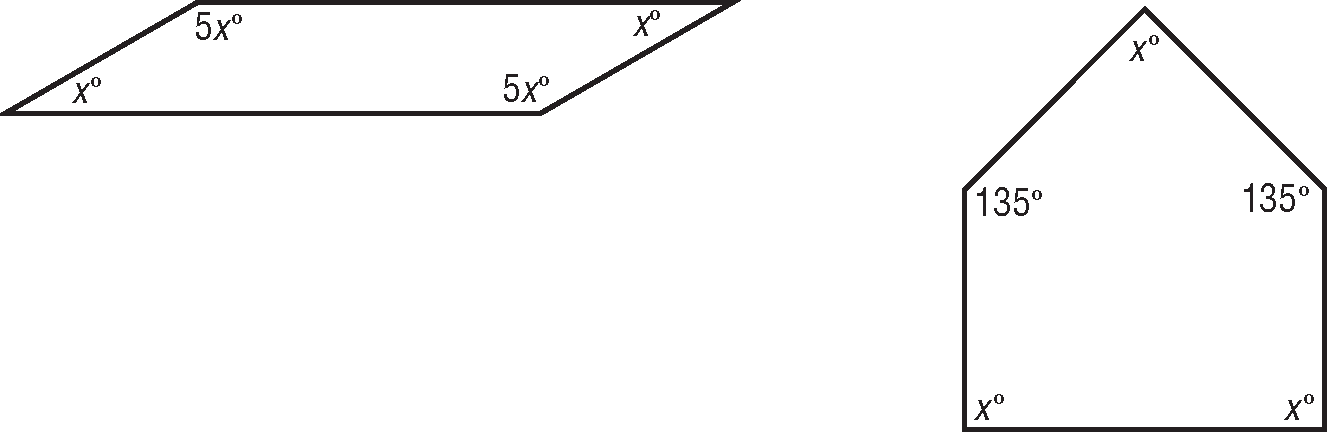 